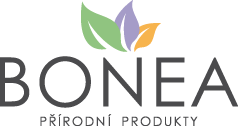 Oznámení o odstoupení od kupní smlouvyOdesílatelJméno a příjmení:Adresa:E-mail:Tel.:PříjemceVěra Bisagová KubánkováBONEA.czOpavská 254747 35 HněvošiceNa základě ust. § 1829 odst. 1 ve spojení s ust. § 1818 zákona č. 89/2012 Sb., občanský zákoník, využívám svého zákonného práva a odstupuji od kupní smlouvy uzavřené prostřednictvím internetového obchodu BONEA.cz. Tato kupní smlouva se týká zboží, jež bylo objednáno pod číslem objednávky uvedeném níže. Zboží společně s tímto dopisem Vám zasílám zpět a zároveň Vás žádám o poukázání kupní ceny ve výši ……………………. Kč a ……………. Kč za poštovné na můj bankovní účet číslo …………………………………………… nejpozději do 14 dnů od doručení tohoto odstoupení od kupní smlouvy.V ………………………………………… dne ……………………………………Podpis ……………………………………………………..……………………Příloha: Kopie dokladu o koupiČíslo objednávkyDatum převzetí zbožíHodnota objednávky (kupní cena + poštovné)